TRADE REFERENCES*   All new accounts requesting 30 day terms for payment will be required to have a Credit Card on file in case their account becomes past due.  A reminder will be sent out approximately 15 days prior to credit card being charged. If no response or payment received, the credit card on file will be charged for the entire balance due and standard 3% credit card processing fee on day 45.  Please refer to credit card authorization form on page 3.STATEMENT OF ACCURACY AND PERMISSION TO VERIFYI hereby certify that the information contained in this credit application is complete and accurate.  This information has been furnished with the understanding that it is to be used to determine the amount and conditions of the credit to be extended.  Furthermore, I hereby authorize the financial institutions listed in this credit application to release necessary information to the company for which credit is being applied for in order to verify the information contained herein.________________________________________________________________________________        _____________________________________                                                                   Signature							          Date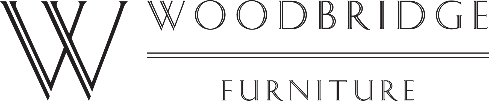                       Fax:  336-887-6411                                                    115 Don Truell Lane, Thomasville, NC 27360                                             Phone:  336-887-8246                      Fax:  336-887-6411                                                    115 Don Truell Lane, Thomasville, NC 27360                                             Phone:  336-887-8246                      Fax:  336-887-6411                                                    115 Don Truell Lane, Thomasville, NC 27360                                             Phone:  336-887-8246                      Fax:  336-887-6411                                                    115 Don Truell Lane, Thomasville, NC 27360                                             Phone:  336-887-8246                      Fax:  336-887-6411                                                    115 Don Truell Lane, Thomasville, NC 27360                                             Phone:  336-887-8246                      Fax:  336-887-6411                                                    115 Don Truell Lane, Thomasville, NC 27360                                             Phone:  336-887-8246                      Fax:  336-887-6411                                                    115 Don Truell Lane, Thomasville, NC 27360                                             Phone:  336-887-8246                      Fax:  336-887-6411                                                    115 Don Truell Lane, Thomasville, NC 27360                                             Phone:  336-887-8246                      Fax:  336-887-6411                                                    115 Don Truell Lane, Thomasville, NC 27360                                             Phone:  336-887-8246                      Fax:  336-887-6411                                                    115 Don Truell Lane, Thomasville, NC 27360                                             Phone:  336-887-8246                      Fax:  336-887-6411                                                    115 Don Truell Lane, Thomasville, NC 27360                                             Phone:  336-887-8246                      Fax:  336-887-6411                                                    115 Don Truell Lane, Thomasville, NC 27360                                             Phone:  336-887-8246                      Fax:  336-887-6411                                                    115 Don Truell Lane, Thomasville, NC 27360                                             Phone:  336-887-8246                      Fax:  336-887-6411                                                    115 Don Truell Lane, Thomasville, NC 27360                                             Phone:  336-887-8246                      Fax:  336-887-6411                                                    115 Don Truell Lane, Thomasville, NC 27360                                             Phone:  336-887-8246                      Fax:  336-887-6411                                                    115 Don Truell Lane, Thomasville, NC 27360                                             Phone:  336-887-8246                      Fax:  336-887-6411                                                    115 Don Truell Lane, Thomasville, NC 27360                                             Phone:  336-887-8246                      Fax:  336-887-6411                                                    115 Don Truell Lane, Thomasville, NC 27360                                             Phone:  336-887-8246                      Fax:  336-887-6411                                                    115 Don Truell Lane, Thomasville, NC 27360                                             Phone:  336-887-8246                      Fax:  336-887-6411                                                    115 Don Truell Lane, Thomasville, NC 27360                                             Phone:  336-887-8246                      Fax:  336-887-6411                                                    115 Don Truell Lane, Thomasville, NC 27360                                             Phone:  336-887-8246CUSTOMER INFORMATION and CREDIT APPLICATIONCUSTOMER INFORMATION and CREDIT APPLICATIONCUSTOMER INFORMATION and CREDIT APPLICATIONCUSTOMER INFORMATION and CREDIT APPLICATIONCUSTOMER INFORMATION and CREDIT APPLICATIONCUSTOMER INFORMATION and CREDIT APPLICATIONCUSTOMER INFORMATION and CREDIT APPLICATIONCUSTOMER INFORMATION and CREDIT APPLICATIONCUSTOMER INFORMATION and CREDIT APPLICATIONCUSTOMER INFORMATION and CREDIT APPLICATIONCUSTOMER INFORMATION and CREDIT APPLICATIONCUSTOMER INFORMATION and CREDIT APPLICATIONCUSTOMER INFORMATION and CREDIT APPLICATIONCUSTOMER INFORMATION and CREDIT APPLICATIONCUSTOMER INFORMATION and CREDIT APPLICATIONCUSTOMER INFORMATION and CREDIT APPLICATIONCUSTOMER INFORMATION and CREDIT APPLICATIONCUSTOMER INFORMATION and CREDIT APPLICATIONCUSTOMER INFORMATION and CREDIT APPLICATIONCUSTOMER INFORMATION and CREDIT APPLICATIONCUSTOMER INFORMATION and CREDIT APPLICATIONCustomer Name:Customer Name:Customer Name:Customer Name:Customer Name:Customer Name:Contact:Contact:Title:Title:Title:Title:Phone:Alternate Phone:Alternate Phone:Alternate Phone:Alternate Phone:Alternate Phone:Alternate Phone:Fax:Mobile Phone:Mobile Phone:Mobile Phone:Mobile Phone:Mobile Phone:Mobile Phone:E-mail Address:E-mail Address:E-mail Address:E-mail Address:E-mail Address:Contact:Contact:Title:Title:Title:Title:Phone:Alternate Phone:Alternate Phone:Alternate Phone:Alternate Phone:Alternate Phone:Alternate Phone:Fax:Mobile Phone:Mobile Phone:Mobile Phone:Mobile Phone:Mobile Phone:Mobile Phone:E-mail Address:E-mail Address:E-mail Address:E-mail Address:E-mail Address: Required Required Required Required Required Required Required Required Required Required Required Required Required Required Required RequiredBill  To Address:Bill  To Address:Ship To Address:Ship To Address:Ship To Address:Ship To Address:Ship To Address: No Drop Shipments No Drop Shipments No Drop Shipments No Drop Shipments No Drop Shipments No Drop ShipmentsBill  To Address:Bill  To Address:Ship To Address:Ship To Address:Ship To Address:Ship To Address:Ship To Address:Does this address have a loading dock (Y/N)?Does this address have a loading dock (Y/N)?Does this address have a loading dock (Y/N)?Does this address have a loading dock (Y/N)?Does this address have a loading dock (Y/N)?Does this address have a loading dock (Y/N)?Bill  To Address:Bill  To Address:Ship To Address:Ship To Address:Ship To Address:Ship To Address:Ship To Address:Bill  To Address:Bill  To Address:Ship To Address:Ship To Address:Ship To Address:Ship To Address:Ship To Address:Bill  To Address:Bill  To Address:Ship To Address:Ship To Address:Ship To Address:Ship To Address:Ship To Address:Preferred Furniture Carrier:Preferred Furniture Carrier:Preferred Furniture Carrier:Preferred Furniture Carrier:Preferred Furniture Carrier:Preferred Furniture Carrier:Preferred Furniture Carrier:Tax ID Number:Tax ID Number:Tax ID Number:Certificate must be received with the applicationCertificate must be received with the applicationCertificate must be received with the applicationCertificate must be received with the applicationCertificate must be received with the applicationCertificate must be received with the applicationCertificate must be received with the applicationCertificate must be received with the applicationCertificate must be received with the applicationCertificate must be received with the applicationCertificate must be received with the applicationCertificate must be received with the applicationCertificate must be received with the applicationCertificate must be received with the applicationCertificate must be received with the applicationCertificate must be received with the applicationCertificate must be received with the applicationCertificate must be received with the applicationTermsTermsTermsTermsTermsYES ___  NO ____YES ___  NO ____YES ___  NO ____YES ___  NO ____YES ___  NO ____YES ___  NO ____YES ___  NO ____YES ___  NO ____YES ___  NO ____YES ___  NO ____YES ___  NO ____YES ___  NO ____YES ___  NO ____YES ___  NO ____YES ___  NO ____YES ___  NO ____BANK REFERENCESBANK REFERENCESBANK REFERENCESBANK REFERENCESBANK REFERENCES Bank:Price Level:Price Level:Price Level:Price Level:Price Level:Price Level:Mailing Address:Mailing Address:Mailing Address:Mailing Address:Phone No.:Phone No.:Phone No.:Phone No.:Phone No.:Phone No.:Contact:Contact:Contact:Contact:Contact:Contact:Contact:Contact:Contact:Contact:Contact:Contact:Contact:Contact:Contact:Contact:Contact:Contact:Contact:Contact:Contact:Account No.:Fax No.:Account No.: Bank: Bank: Bank: Bank: Bank:Mailing Address:Mailing Address:Mailing Address:Mailing Address:Mailing Address:Phone No.:Phone No.:Phone No.:Phone No.:Phone No.:Phone No.:Phone No.:Contact:Contact:Contact:Contact:Contact:Contact:Contact:Contact:Contact:Contact:Contact:Contact:Contact:Contact:Contact:Contact:Contact:Contact:Contact:Contact:Contact:Account No.:Fax No.:Company Name:Company Name:Company Name:Address:Contact:Account Opened Since:Account Opened Since:Phone No.:Phone No.:Fax No.:Company Name:Company Name:Company Name:Address:Contact:Account Opened Since:Account Opened Since:Phone No.:Phone No.:Fax No.:Company Name:Company Name:Company Name:Address:Contact:Account Opened Since:Account Opened Since:Phone No.:Phone No.:Fax No.: